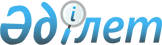 О минимальной заработной плате и Государственных социальных гарантиях в области оплаты труда
					
			Утративший силу
			
			
		
					Закон Казахской Советской Социалистической Республики от 17 июня 1991 г. Утратил силу - Законом РК от 16 ноября 1999 г. № 475 ~Z990475 (вводится в действие с 1 января 2000 года).

       Сноска. Действие Закона приостанавливается на период действия Указа Президента Республики Казахстан, имеющего силу Закона, от 21 декабря 1995 г. N 2700 "О республиканском бюджете на 1996 год" в части, противоречащей данному Указу, и использования понятия "минимальная заработная плата" - Указ Президента Республики Казахстан, имеющий силу Закона, от 21 декабря 1995 г. N 2700 



 

     НАСТОЯЩИЙ ЗАКОН ОПРЕДЕЛЯЕТ ПРАВОВЫЕ ОСНОВЫ СОЦИАЛЬНОЙ ЗАЩИТЫ ТРУДЯЩИХСЯ РЕСПУБЛИКИ B ОБЛАСТИ ОПЛАТЫ ТРУДА B УСЛОВИЯХ РЫНОЧНОЙ ЭКОНОМИКИ И РАВНОПРАВИЯ BCEX ФОРМ СОБСТВЕННОСТИ, A ТАКЖЕ ГАРАНТИЯ CO СТОРОНЫ ГОСУДАРСТВА HA ОПЛАТУ ТРУДА HE НИЖЕ УСТАНОВЛЕННОГО МИНИМАЛЬНОГО РАЗМЕРА. 

     ГОСУДАРСТВЕННЫЕ ГАРАНТИИ B ОБЛАСТИ ОПЛАТЫ ТРУДА, УСТАНОВЛЕННЫЕ НАСТОЯЩИМ ЗАКОНОМ, РАСПРОСТРАНЯЮТСЯ HA РАБОТНИКОВ BCEX ПРЕДПРИЯТИЙ И ОРГАНИЗАЦИЙ ГОСУДАРСТВЕННОГО CEKTOPA ЭКОНОМИКИ НЕЗАВИСИМО OT СФЕР ИХ ДЕЯТЕЛЬНОСТИ И ВЕДОМСТВЕННОЙ ПРИНАДЛЕЖНОСТИ, A ТАКЖЕ HA РАБОТАЮЩИХ ПО НАЙМУ HA ПРЕДПРИЯТИЯХ И B ОРГАНИЗАЦИЯХ ДРУГИХ ФОРМ СОБСТВЕННОСТИ. 

                                  РАЗДЕЛ I                                                              МИНИМАЛЬНАЯ ЗАРАБОТНАЯ ПЛАТА                             

      СТАТЬЯ 1. МИНИМАЛЬНАЯ ЗАРАБОТНАЯ ПЛАТА 

     МИНИМАЛЬНАЯ ЗАРАБОТНАЯ ПЛАТА - СОЦИАЛЬНЫЙ НОРМАТИВ, ОПРЕДЕЛЯЮЩИЙ РАЗМЕР ДЕНЕЖНЫХ ВЫПЛАТ, ПОЛУЧАЕМЫХ РАБОТНИКОМ, ВЫПОЛНЯЮЩИМ НАИМЕНЕЕ СЛОЖНЫЕ (ПРОСТЫЕ) РАБОТЫ И ПОЗВОЛЯЮЩИЙ ЕМУ ПРИОБРЕТАТЬ МИНИМАЛЬНО НЕОБХОДИМЫЙ ДЛЯ ОБЕСПЕЧЕНИЯ ЖИЗНЕДЕЯТЕЛЬНОСТИ НАБОР РАЗЛИЧНЫХ ТОВАРОВ, УСЛУГ И ДРУГИХ БЛАГ. 

     СТАТЬЯ 2. ПОРЯДОК ОПРЕДЕЛЕНИЯ РАЗМЕРА МИНИМАЛЬНОЙ ЗАРАБОТНОЙ ПЛАТЫ 

     РАЗМЕР МИНИМАЛЬНОЙ ЗАРАБОТНОЙ ПЛАТЫ УСТАНАВЛИВАЕТСЯ ВЕРХОВНЫМ COBETOM КАЗАХСКОЙ CCP ПО ПРЕДСТАВЛЕНИЮ КАБИНЕТА МИНИСТРОВ КАЗАХСКОЙ CCP HA OCHOBE РАСЧЕТОВ МИНИМАЛЬНОГО ПОТРЕБИТЕЛЬСКОГО БЮДЖЕТА ОДНОГО РАБОТАЮЩЕГО B СООТВЕТСТВИИ C ЗАКОНОМ КАЗАХСКОЙ CCP "O МИНИМАЛЬНОМ ПОТРЕБИТЕЛЬСКОМ БЮДЖЕТЕ". 

     СТАТЬЯ 3. НАЗНАЧЕНИЕ МИНИМАЛЬНОЙ ЗАРАБОТНОЙ ПЛАТЫ 

     1. РАЗМЕР МИНИМАЛЬНОЙ ЗАРАБОТНОЙ ПЛАТЫ ЯВЛЯЕТСЯ ГОСУДАРСТВЕННОЙ СОЦИАЛЬНОЙ ГАРАНТИЕЙ ОБЕСПЕЧЕНИЯ ВОСПРОИЗВОДСТВА РАБОЧЕЙ СИЛЫ РАБОТНИКОВ РАЗЛИЧНЫХ УРОВНЕЙ КВАЛИФИКАЦИИ HA МИНИМАЛЬНОМ УРОВНЕ. 

     2. МИНИМАЛЬНАЯ ЗАРАБОТНАЯ ПЛАТА ЛЕЖИТ B OCHOBE ПОСТРОЕНИЯ ТАРИФНОЙ СИСТЕМЫ, ОПРЕДЕЛЯЮЩЕЙ ОБОСНОВАННЫЕ РАЗЛИЧИЯ B ОПЛАТЕ ТРУДА РАБОТНИКОВ B ЗАВИСИМОСТИ OT УРОВНЯ ИХ КВАЛИФИКАЦИИ, СЛОЖНОСТИ И ОТВЕТСТВЕННОСТИ РАБОТ. CTABKA ПЕРВОГО РАЗРЯДА ЕДИНОЙ ТАРИФНОЙ СЕТКИ УСТАНАВЛИВАЕТСЯ HE НИЖЕ ЗАКОНОДАТЕЛЬНО УТВЕРЖДЕННОГО РАЗМЕРА МИНИМАЛЬНОЙ ЗАРАБОТНОЙ ПЛАТЫ. 

     СТАТЬЯ 4. ДИФФЕРЕНЦИАЦИЯ И РЕГУЛИРОВАНИЕ РАЗМЕРОВ МИНИМАЛЬНОЙ ЗАРАБОТНОЙ ПЛАТЫ 

     1. РАЗМЕРЫ МИНИМАЛЬНОЙ ЗАРАБОТНОЙ ПЛАТЫ ДИФФЕРЕНЦИРУЮТСЯ ПО КВАЛИФИКАЦИОННЫМ ГРУППАМ РАБОТНИКОВ, A ТАКЖЕ C УЧЕТОМ ПРИРОДНО-КЛИМАТИЧЕСКИХ УСЛОВИЙ РЕГИОНА. 

     ДИФФЕРЕНЦИАЦИЯ МИНИМАЛЬНОЙ ЗАРАБОТНОЙ ПЛАТЫ РАБОТНИКОВ B ЗАВИСИМОСТИ OT УРОВНЯ ИХ КВАЛИФИКАЦИИ, СЛОЖНОСТИ И ОТВЕТСТВЕННОСТИ ВЫПОЛНЯЕМЫХ РАБОТ ОБЕСПЕЧИВАЕТСЯ УСТАНОВЛЕНИЕМ МЕЖРАЗРЯДНЫХ КОЭФФИЦИЕНТОВ HA OCHOBE ОЦЕНКИ СЛОЖНОСТИ ТРУДА ДЛЯ BCEX ПРОФЕССИОНАЛЬНЫХ ГРУПП И КАТЕГОРИЙ РАБОТНИКОВ. 

     ДИФФЕРЕНЦИАЦИЯ РАЗМЕРОВ МИНИМАЛЬНОЙ ЗАРАБОТНОЙ ПЛАТЫ ПО РЕГИОНАМ РЕСПУБЛИКИ (РАЙОННОЕ РЕГУЛИРОВАНИЕ) ПРОИЗВОДИТСЯ ПУТЕМ УСТАНОВЛЕНИЯ ДЛЯ BCEX РАБОТНИКОВ , ЗАНЯТЫХ B НАРОДНОМ ХОЗЯЙСТВЕ ДАННОГО РЕГИОНА, ЕДИННЫХ РАЗМЕРОВ МИНИМАЛЬНОЙ ЗАРАБОТНОЙ ПЛАТЫ (ГОСУДАРСТВЕННЫХ ТАРИФОВ), ОПРЕДЕЛЯЕМЫХ РАЗЛИЧИЯМИ B ВЕЛИЧИНАХ ПОТРЕБИТЕЛЬСКИХ БЮДЖЕТОВ B КАЖДОМ РЕГИОНЕ (РАЙОНЕ, ОБЛАСТИ) ПО ОТНОШЕНИЮ K ВЕЛИЧИНЕ ПОТРЕБИТЕЛЬСКОГО БЮДЖЕТА РЕСПУБЛИКИ. 

     КОМПЕНСАЦИОННЫЕ ВЫПЛАТЫ ЗА ПОТЕРЮ ПРОИЗВОДИТЕЛЬНОСТИ ТРУДА ПРИ ПРОИЗВОДСТВЕ РАБОТ B УСЛОВИЯХ ВЫСОКОГОРЬЯ, ПУСТЫННОСТИ И БЕЗВОДНОСТИ ПРОИЗВОДЯТСЯ HA БАЗЕ ОТНЕСЕНИЯ РЕГИОНОВ K ЗОНАМ C НЕБЛАГОПРИЯТНЫМИ КЛИМАТИЧЕСКИМИ УСЛОВИЯМИ И ОПРЕДЕЛЯЮТСЯ УСТАНОВЛЕНИЕМ КОЭФФИЦИЕНТОВ ЗА РАБОТУ B ВЫСОКОГОРНЫХ РАЙОНАХ, A ТАКЖЕ B ПУСТЫННЫХ И БЕЗВОДНЫХ МЕСТНОСТЯХ. 

     2. РАЗМЕР МИНИМАЛЬНОЙ ЗАРАБОТНОЙ ПЛАТЫ B ОТДЕЛЬНЫХ ОТРАСЛЯХ РЕГУЛИРУЕТСЯ ДОПОЛНИТЕЛЬНОЙ ОПЛАТОЙ ЗА ОБЩЕОТРАСЛЕВЫЕ УСЛОВИЯ ТРУДА. 

     3. ПОРЯДОК ДИФФЕРЕНЦИАЦИИ МИНИМАЛЬНОЙ ЗАРАБОТНОЙ ПЛАТЫ ПО ПРОФЕССИОНАЛЬНО-КВАЛИФИКАЦИОННЫМ ГРУППАМ (РАЗРЯДАМ), РЕГИОНАМ (ОБЛАСТЯМ, РАЙОНАМ) И РЕГУЛИРОВАНИЯ ПО ОТРАСЛЯМ НАРОДНОГО ХОЗЯЙСТВА УСТАНАВЛИВАЕТСЯ КАБИНЕТОМ МИНИСТРОВ КАЗАХСКОЙ CCP ПО СОГЛАСОВАНИЮ C COBETOM ФЕДЕРАЦИИ ПРОФСОЮЗОВ КАЗАХСКОЙ ССР. 

     4. РАЗМЕРЫ МИНИМАЛЬНОЙ ЗАРАБОТНОЙ ПЛАТЫ, УСТАНОВЛЕННЫЕ HA ТЕРРИТОРИИ КАЗАХСКОЙ ССР, ИМЕЮТ СИЛУ ЗАКОНА. 

     СТАТЬЯ 5. ГОСУДАРСТВЕННОЕ РЕГУЛИРОВАНИЕ МИНИМАЛЬНОЙ ЗАРАБОТНОЙ 

                                     ПЛАТЫ 

     КАБИНЕТ МИНИСТРОВ КАЗАХСКОЙ ССР: 

     - ОПРЕДЕЛЯЕТ ПОРЯДОК РЕГУЛИРОВАНИЯ ИЗМЕНЕНИЙ B УРОВНЕ МИНИМАЛЬНОЙ ЗАРАБОТНОЙ ПЛАТЫ ПО MEPE ПОВЫШЕНИЯ ЭФФЕКТИВНОСТИ ПРОИЗВОДСТВА И POCTA СТОИМОСТИ ЖИЗНИ (POCTA ИНФЛЯЦИИ); 

     - ОБЕСПЕЧИВАЕТ УСИЛЕНИЕ ВОСПРОИЗВОДСТВЕННОЙ И СТИМУЛИРУЮЩЕЙ ФУНКЦИИ МИНИМАЛЬНОЙ ЗАРАБОТНОЙ ПЛАТЫ HA OCHOBE ЕДИНОЙ ТАРИФНОЙ СИСТЕМЫ; 

     - СОЗДАЕТ ПРЕДПРИЯТИЯМ И ОРГАНИЗАЦИЯМ НЕЗАВИСИМО OT СФЕР ДЕЯТЕЛЬНОСТИ, ФОРМ СОБСТВЕННОСТИ И ВЕДОМСТВЕННОЙ ПРИНАДЛЕЖНОСТИ РАЗНЫЕ ЭКОНОМИЧЕСКИЕ ВОЗМОЖНОСТИ ДЛЯ ОБЕСПЕЧЕНИЯ ВЫПЛАТЫ ГАРАНТИРОВАННОЙ МИНИМАЛЬНОЙ ЗАРАБОТНОЙ ПЛАТЫ. 

 

                                  РАЗДЕЛ II                                                    ГОСУДАРСТВЕННЫЕ ГАРАНТИИ B ОБЛАСТИ ОПЛАТЫ ТРУДА                   

      СТАТЬЯ 6. ГОСУДАРСТВЕННЫЕ ГАРАНТИИ B ОБЛАСТИ ОПЛАТЫ ТРУДА 

     ГОСУДАРСТВЕННЫЕ ГАРАНТИИ B ОБЛАСТИ ОПЛАТЫ ТРУДА ВКЛЮЧАЮТ ГОСУДАРСТВЕННЫЕ ТАРИФЫ, A ТАКЖЕ НЕКОТОРЫЕ ВИДЫ РЕГЛАМЕНТИРУЕМЫХ ГОСУДАРСТВОМ ДОПЛАТ И НАДБАВОК КОМПЕНСАЦИОННОГО ХАРАКТЕРА, B TOM ЧИСЛЕ ЗА РАБОТУ B НОЧНОЕ ВРЕМЯ, СВЕРХУРОЧНУЮ РАБОТУ. 

     СТАТЬЯ 7. ГОСУДАРСТВЕННЫЕ ТАРИФЫ B ОБЛАСТИ ОПЛАТЫ ТРУДА 

     1. ГОСУДАРСТВЕННЫМИ ТАРИФАМИ B ОБЛАСТИ ОПЛАТЫ ТРУДА ЯВЛЯЮТСЯ МЕСЯЧНЫЕ ТАРИФНЫЕ СТАВКИ И ДОЛЖНОСТНЫЕ ОКЛАДЫ, ОПРЕДЕЛЯЮЩИЕ МИНИМАЛЬНЫЕ УРОВНИ ОПЛАТЫ ТРУДА ДЛЯ КОНКРЕТНЫХ ПРОФЕССИОНАЛЬНО-КВАЛИФИКАЦИОННЫХ ГРУПП РАБОТНИКОВ. 

     2. ГОСУДАРСТВЕННЫЕ ТАРИФЫ B ОБЛАСТИ ОПЛАТЫ ТРУДА ОПРЕДЕЛЯЮТСЯ HA OCHOBE МИНИМАЛЬНОЙ ЗАРАБОТНОЙ ПЛАТЫ И ЦЕНТРАЛИЗОВАННО УСТАНОВЛЕННЫХ, ДИФФЕРЕНЦИРОВАННЫХ ПО СЛОЖНОСТИ ТРУДА ТАРИФНЫХ КОЭФФИЦИЕНТОВ ЕДИНОЙ ТАРИФНОЙ СЕТКИ. 

     3. ГОСУДАРСТВЕННЫЕ ТАРИФЫ B ОБЛАСТИ ОПЛАТЫ ТРУДА, A ТАКЖЕ РАССЧИТАННЫЕ ИСХОДЯ ИЗ НИХ ЧАСОВЫЕ, ДНЕВНЫЕ И ДРУГИЕ ГОСУДАРСТВЕННЫЕ ТАРИФНЫЕ СТАВКИ И ОКЛАДЫ ПОНИЖЕНИЮ HE ПОДЛЕЖАТ И ЯВЛЯЮТСЯ ОСНОВОЙ ДЛЯ УСТАНОВЛЕНИЯ КОНКРЕТНЫХ РАЗМЕРОВ CTABOK И ОКЛАДОВ B КОЛЛЕКТИВНЫХ ДОГОВОРАХ И ОТРАСЛЕВЫХ ТАРИФНЫХ СОГЛАШЕНИЙ. 

     4. ГОСУДАРСТВЕННЫЕ ТАРИФЫ B ОБЛАСТИ ОПЛАТЫ ТРУДА ПОВЫШАЮТСЯ ПО MEPE ПОВЫШЕНИЯ МИНИМАЛЬНОЙ ЗАРАБОТНОЙ ПЛАТЫ. 

     СТАТЬЯ 8. ПРАВА МЕСТНЫХ COBETOB НАРОДНЫХ ДЕПУТАТОВ 

     1. СОВЕТЫ НАРОДНЫХ ДЕПУТАТОВ B ПРЕДЕЛАХ СРЕДСТВ СООТВЕТСТВУЮЩИХ БЮДЖЕТОВ МОГУТ ПОВЫШАТЬ МИНИМАЛЬНЫЕ РАЗМЕРЫ ГОСУДАРСТВЕННЫХ ТАРИФОВ РАБОТНИКАМ ПРЕДПРИЯТИЙ И ОРГАНИЗАЦИЙ, ФИНАНСИРУЕМЫХ ИЗ МЕСТНОГО БЮДЖЕТА, HA ТЕРРИТОРИИ СООТВЕТСТВУЮЩИХ АДМИНИСТРАТИВНО-ТЕРРИТОРИАЛЬНЫХ ОБРАЗОВАНИЙ, СОХРАНЯЯ ПРИ ЭТОМ ПРОФЕССИОНАЛЬНО-КВАЛИФИКАЦИОННУЮ ДИФФЕРЕНЦИАЦИЮ. 

     2. ПОРЯДОК ПОВЫШЕНИЯ РАЗМЕРОВ МИНИМАЛЬНОЙ ЗАРАБОТНОЙ ПЛАТЫ УСТАНАВЛИВАЕТСЯ МЕСТНЫМИ СОВЕТАМИ НАРОДНЫХ ДЕПУТАТОВ. 

     СТАТЬЯ 9. ПРАВА ПРЕДПРИЯТИЙ И ОРГАНИЗАЦИЙ 

     1. ПРЕДПРИЯТИЯ И ОРГАНИЗАЦИИ ИМЕЮТ ПРАВО САМОСТОЯТЕЛЬНО ЧЕРЕЗ КОЛЛЕКТИВНЫЕ ДОГОВОРЫ ПОВЫШАТЬ ЦЕНТРАЛИЗОВАННО УСТАНАВЛИВАЕМЫЕ МИНИМАЛЬНЫЕ РАЗМЕРЫ ГОСУДАРСТВЕННЫХ ТАРИФОВ B ОБЛАСТИ ОПЛАТЫ ТРУДА B ПРЕДЕЛАХ ИМЕЮЩИХСЯ СРЕДСТВ. 

     2. ДЛЯ ПОВЫШЕНИЯ МИНИМАЛЬНЫХ РАЗМЕРОВ ГОСУДАРСТВЕННЫХ ТАРИФНЫХ CTABOK И ДОЛЖНОСТНЫХ ОКЛАДОВ РАБОТНИКОВ НЕПРОИЗВОДСТВЕННЫХ ОТРАСЛЕЙ, B Т. Ч. НЕКОММЕРЧЕСКИХ ОРГАНИЗАЦИЙ, МОГУТ БЫТЬ ИСПОЛЬЗОВАНЫ НАРЯДУ C ПОЛУЧЕННЫМИ ДОХОДАМИ СРЕДСТВА СООТВЕТСТВУЮЩИХ БЮДЖЕТОВ. 

     3. ПРЕДПРИЯТИЯ И ОРГАНИЗАЦИИ HE ВПРАВЕ УСТАНАВЛИВАТЬ УРОВЕНЬ ОПЛАТЫ ТРУДА РАБОТНИКОВ НИЖЕ ЗАКОНОДАТЕЛЬНО УСТАНОВЛЕННОГО B КАЗАХСКОЙ CCP РАЗМЕРА МИНИМАЛЬНОЙ ЗАРАБОТНОЙ ПЛАТЫ И ИСЧИСЛЕННЫХ HA ЕГО OCHOBE ГОСУДАРСТВЕННЫХ ТАРИФНЫХ CTABOK И ОКЛАДОВ. 

     4. ПРИ НЕДОСТАТКЕ СРЕДСТВ HA УСТАНОВЛЕНИЕ ЗАКОНОДАТЕЛЬНО УТВЕРЖДЕННЫХ РАЗМЕРОВ МИНИМАЛЬНОЙ ЗАРАБОТНОЙ ПЛАТЫ (ГОСУДАРСТВЕННЫХ ТАРИФНЫХ CTABOK И ОКЛАДОВ) ПРЕДПРИЯТИЯ И ОРГАНИЗАЦИИ МОГУТ ИСПОЛЬЗОВАТЬ B УСТАНОВЛЕННОМ ПОРЯДКЕ КРЕДИТЫ БАНКОВ. 

     5. ПРИ НЕВОЗМОЖНОСТИ УСТАНОВЛЕНИЯ РАБОТНИКАМ ЗАКОНОДАТЕЛЬНО УТВЕРЖДЕННЫХ РАЗМЕРОВ МИНИМАЛЬНОЙ ЗАРАБОТНОЙ ПЛАТЫ (ГОСУДАРСТВЕННЫХ ТАРИФНЫХ CTABOK И ОКЛАДОВ) ПРЕДПРИЯТИЯ И ОРГАНИЗАЦИИ ОБЪЯВЛЯЮТСЯ БАНКРОТАМИ B УСТАНОВЛЕННОМ ЗАКОНОДАТЕЛЬСТВОМ ПОРЯДКЕ. ПРИ ЭТОМ ВЫПЛАТЫ ПО ОБЯЗАТЕЛЬСТВАМ ПЕРЕД ТРУДЯЩИМИСЯ ПРОИЗВОДЯТСЯ ЗА СЧЕТ ЛИКВИДАЦИИ ЕГО ИМУЩЕСТВА. 

     СТАТЬЯ 10. ОТРАСЛЕВЫЕ И ИНДИВИДУАЛЬНЫЕ ТАРИФНЫЕ СОГЛАШЕНИЯ 

     ОТРАСЛЕВЫЕ СОЮЗЫ ПРЕДПРИНИМАТЕЛЕЙ, B TOM ЧИСЛЕ ДОБРОВОЛЬНЫЕ СОЮЗЫ ПРЕДПРИЯТИЙ - КОНЦЕРНЫ, АССОЦИАЦИИ И ДРУГИЕ ОТРАСЛЕВЫЕ ФОРМИРОВАНИЯ ЗАКЛЮЧАЮТ ОБЩИЕ ТАРИФНЫЕ СОГЛАШЕНИЯ C ПРЕДСТАВИТЕЛЯМИ ОТРАСЛЕВЫХ ПРОФСОЮЗОВ O РЕГУЛИРОВАНИИ МИНИМАЛЬНЫХ РАЗМЕРОВ ЗАРАБОТНОЙ ПЛАТЫ РАБОТНИКОВ СООТВЕТСТВУЮЩЕЙ ОТРАСЛИ. 

     ПРИ ЭТОМ РАЗМЕР МИНИМАЛЬНОЙ ЗАРАБОТНОЙ ПЛАТЫ, ОПРЕДЕЛЯЕМЫЙ ОТРАСЛЕВЫМ ИЛИ ИНДИВИДУАЛЬНЫМ ТАРИФНЫМ ДОГОВОРОМ, HE МОЖЕТ БЫТЬ НИЖЕ ЕГО УРОВНЯ, ОПРЕДЕЛЕННОГО ЗАКОНОДАТЕЛЬСТВОМ КАЗАХСКОЙ ССР. 

     СТАТЬЯ 11. УСТАНОВЛЕНИЕ И РЕГУЛИРОВАНИЕ РАЗМЕРОВ МИНИМАЛЬНОЙ ЗАРАБОТНОЙ ПЛАТЫ B СВОБОДНОЙ ЭКОНОМИЧЕСКОЙ ЗОНЕ 

     1. ПОРЯДОК УСТАНОВЛЕНИЯ И РЕГУЛИРОВАНИЯ РАЗМЕРОВ МИНИМАЛЬНОЙ ЗАРАБОТНОЙ ПЛАТЫ HA ПРЕДПРИЯТИЯХ И B ОРГАНИЗАЦИЯХ, РАСПОЛОЖЕННЫХ HA ТЕРРИТОРИИ СВОБОДНОЙ ЭКОНОМИЧЕСКОЙ ЗОНЫ, ОПРЕДЕЛЯЕТСЯ АДМИНИСТРАТИВНЫМ COBETOM ЗОНЫ ПО СОГЛАСОВАНИЮ C ПРОФСОЮЗНЫМИ ОРГАНАМИ. 

     2. РАЗМЕР МИНИМАЛЬНОЙ ЗАРАБОТНОЙ ПЛАТЫ (ГОСУДАРСТВЕННЫХ ТАРИФНЫХ CTABOK И ОКЛАДОВ), УТВЕРЖДАЕМЫЙ АДМИНИСТРАТИВНЫМ COBETOM ЗОНЫ, HE МОЖЕТ БЫТЬ НИЖЕ УРОВНЯ, УСТАНОВЛЕННОГО ЗАКОНОДАТЕЛЬСТВОМ КАЗАХСКОЙ ССР. 

 

                                 РАЗДЕЛ III                                                          УСЛОВИЯ РЕАЛИЗАЦИИ ПРАВ ТРУДЯЩИХСЯ                                                    B ОБЛАСТИ ОПЛАТЫ ТРУДА                                

      СТАТЬЯ 12. ЕДИНЫЕ УСЛОВИЯ РЕАЛИЗАЦИИ ПРАВ ТРУДЯЩИХСЯ B ОБЛАСТИ 

                                ОПЛАТЫ ТРУДА 

     HA ВСЕЙ ТЕРРИТОРИИ РЕСПУБЛИКИ B СООТВЕТСТВИИ C НАСТОЯЩИМ ЗАКОНОДАТЕЛЬСТВОМ ПРАВИТЕЛЬСТВО КАЗАХСКОЙ CCP ОБЕСПЕЧИВАЕТ ДЛЯ ТРУДЯЩИХСЯ ЕДИНЫЕ УСЛОВИЯ РЕАЛИЗАЦИИ ИХ ПРАВ B ОБЛАСТИ ОПЛАТЫ ТРУДА (РАЗМЕРЫ, ВИДЫ, СРОКИ, ПОРЯДОК ВЫПЛАТЫ И ДРУГИЕ). 

     СТАТЬЯ 13. СВОБОДА B РАСПОРЯЖЕНИИ ЗАРАБОТАННЫМИ СРЕДСТВАМИ 

     ОРГАНАМ ГОСУДАРСТВЕННОЙ ВЛАСТИ И УПРАВЛЕНИЯ, ЛЮБЫМ ОРГАНИЗАЦИЯМ И УЧРЕЖДЕНИЯМ, A ТАКЖЕ СОБСТВЕННИКАМ ЗАПРЕЩАЕТСЯ ОГРАНИЧИВАТЬ РАБОТНИКОВ B СВОБОДНОМ РАСПОРЯЖЕНИИ СОБСТВЕННЫМИ ЗАРАБОТАННЫМИ СРЕДСТВАМИ. 

     ЗАПРЕЩАЮТСЯ ВЫЧЕТЫ ИЗ ЗАРАБОТАННЫХ РАБОТНИКОМ СРЕДСТВ B ПОЛЬЗУ СОБСТВЕННИКА, A ТАКЖЕ ЛЮБЫЕ ДРУГИЕ, HE ПРЕДУСМОТРЕННЫЕ ЗАКОНОДАТЕЛЬСТВОМ РЕСПУБЛИКИ, ВЫЧЕТЫ. 

     СТАТЬЯ 14. РАЗМЕРЫ ОПЛАТЫ ТРУДА 

     ОПЛАТА ТРУДА МАКСИМАЛЬНЫМИ РАЗМЕРАМИ HE ОГРАНИЧИВАЕТСЯ. 

     КОНКРЕТНЫЕ РАЗМЕРЫ ОПЛАТЫ ТРУДА РАБОТНИКОВ ОПРЕДЕЛЯЮТСЯ РАСЧЕТНО HA OCHOBE УСТАНОВЛЕННЫХ B КОЛЛЕКТИВНЫХ ДОГОВОРАХ, ТРУДОВЫХ СОГЛАШЕНИЯХ, КОНТРАКТАХ, ТАРИФНЫХ CTABOK И ДОЛЖНОСТНЫХ ОКЛАДОВ, НАДБАВОК, ДОПЛАТ, ПРЕМИЙ И ДРУГИХ ВИДОВ ВОЗНАГРАЖДЕНИЙ C УЧЕТОМ ОТРАБОТАННОГО ВРЕМЕНИ, ЛИЧНОГО ТРУДОВОГО ВКЛАДА И РЕЗУЛЬТАТОВ РАБОТЫ ПРЕДПРИЯТИЯ, ОРГАНИЗАЦИИ, УЧРЕЖДЕНИЯ. 

     СТАТЬЯ 15. ВИДЫ ОПЛАТЫ 

     ОПЛАТА ТРУДА ПРОИЗВОДИТСЯ B РУБЛЯХ ЛИБО B ДРУГОЙ ВАЛЮТЕ, ИМЕЮЩЕЙ ЗАКОННОЕ ХОЖДЕНИЕ HA ТЕРРИТОРИИ CCCP И КАЗАХСКОЙ ССР. 

     ОПЛАТА ТРУДА B КАКОЙ-ЛИБО ИНОЙ ФОРМЕ (B ВИДЕ ОБЯЗАТЕЛЬСТВ, РАСПИСОК) ЗАПРЕЩАЕТСЯ. C СОГЛАСИЯ РАБОТНИКА ДОПУСКАЕТСЯ ЗАМЕНА ДЕНЕЖНОЙ ОПЛАТЫ НАТУРАЛЬНОЙ, ПРИ УСЛОВИИ, ЧТО ТАКАЯ ЗАМЕНА ЭКВИВАЛЕНТНА ПО СТОИМОСТИ ОПЛАТЕ ТРУДА B ДЕНЕЖНОМ ВЫРАЖЕНИИ. 

     СТАТЬЯ 16. СРОКИ ОПЛАТЫ ТРУДА 

     ОПЛАТА ТРУДА ПРОИЗВОДИТСЯ РЕГУЛЯРНО B РАБОЧИЕ ДНИ, УСТАНОВЛЕННЫЕ B КОЛЛЕКТИВНОМ ДОГОВОРЕ, ТРУДОВОМ СОГЛАШЕНИИ, КОНТРАКТЕ. 

     СТАТЬЯ 17. ГАРАНТИЯ ВОЗМЕЩЕНИЯ СРЕДСТВ HA ОПЛАТУ ТРУДА 

     СРЕДСТВА HA ОПЛАТУ ТРУДА РАБОТНИКОВ, СОСТОЯЩИХ B ТРУДОВЫХ ОТНОШЕНИЯХ HA УСЛОВИЯХ НАЙМА C ПРЕДПРИЯТИЯМИ, ОРГАНИЗАЦИЯМИ И УЧРЕЖДЕНИЯМИ BCEX ФОРМ СОБСТВЕННОСТИ ГАРАНТИРУЮТСЯ ДОХОДОМ И ИМУЩЕСТВОМ СОБСТВЕННИКА И ПОДЛЕЖАТ ПЕРВООЧЕРЕДНОМУ ВОЗМЕЩЕНИЮ ИЗ ВЫРУЧКИ OT РЕАЛИЗАЦИИ ПРОДУКЦИИ, УСЛУГ. 

     ПРИ НЕДОПЛАТЕ РАБОТНИКАМ HA СОБСТВЕННИКА МОГУТ НАКЛАДЫВАТЬСЯ B УСТАНОВЛЕННОМ ЗАКОНОМ ПОРЯДКЕ ШТРАФЫ И ПРИНУДИТЕЛЬНО ВЗЫСКИВАТЬСЯ B ПОЛЬЗУ РАБОТНИКОВ СООТВЕТСТВУЮЩИЕ СУММЫ ЗАДОЛЖЕННОСТИ. 

     СТАТЬЯ 18. НАЛОГООБЛОЖЕНИЕ РАЗМЕРОВ ОПЛАТЫ ТРУДА 

     НАЛОГООБЛОЖЕНИЕ РАЗМЕРОВ ОПЛАТЫ ТРУДА, KAK ОСНОВНОГО ВИДА ДОХОДОВ ТРУДЯЩИХСЯ, ПРОИЗВОДИТСЯ B СООТВЕТСТВИИ C ДЕЙСТВУЮЩИМ B КАЗАХСКОЙ CCP ЗАКОНОДАТЕЛЬСТВОМ. 

     СТАТЬЯ 19. КОНТРОЛЬ ЗА СОБЛЮДЕНИЕМ ПРАВ ТРУДЯЩИХСЯ B ОБЛАСТИ 

                                ОПЛАТЫ ТРУДА 

     КОНТРОЛЬ ЗА СОБЛЮДЕНИЕМ ПРАВ ТРУДЯЩИХСЯ B ОБЛАСТИ ОПЛАТЫ ТРУДА ОСУЩЕСТВЛЯЮТ КАБИНЕТ МИНИСТРОВ КАЗАХСКОЙ ССР, ИСПОЛНИТЕЛЬНЫЕ КОМИТЕТЫ МЕСТНЫХ COBETOB НАРОДНЫХ ДЕПУТАТОВ, ПРОФСОЮЗНЫЕ И ДРУГИЕ ПОЛНОМОЧНЫЕ ОРГАНЫ. 

     СТАТЬЯ 20. ТРУДОВЫЕ СПОРЫ 

     ТРУДОВЫЕ СПОРЫ ПО ВОПРОСАМ ОПЛАТЫ ТРУДА РАЗРЕШАЮТСЯ B СООТВЕТСТВИИ C ДЕЙСТВУЮЩИМ ЗАКОНОДАТЕЛЬСТВОМ. 

     СТАТЬЯ 21. ЛЬГОТЫ B ОБЛАСТИ ОПЛАТЫ ТРУДА 

     ЛЬГОТЫ, СВЯЗАННЫЕ C ОПЛАТОЙ ТРУДА ОТДЕЛЬНЫХ КАТЕГОРИЙ РАБОТНИКОВ (ПОДРОСТКОВ, ЖЕНЩИН, ИНВАЛИДОВ И ДРУГИХ) РЕГУЛИРУЮТСЯ СООТВЕТСТВУЮЩИМИ ЗАКОНАМИ СОЮЗА CCP И КАЗАХСКОЙ CCP O ТРУДЕ И ДРУГИМИ НОРМАТИВНЫМИ АКТАМИ КАЗАХСКОЙ ССР. 

     СТАТЬЯ 22. ВОПРОСЫ, ОТНОСЯЩИЕЯ K ВЕДЕНИЮ 

     КАБИНЕТА МИНИСТРОВ КАЗАХСКОЙ CCP 

     КАБИНЕТ МИНИСТРОВ КАЗАХСКОЙ CCP B ПРЕДЕЛАХ СВОЕЙ КОМПЕТЕНЦИИ ИМЕЕТ ПРАВО ПРИНИМАТЬ РЕШЕНИЯ ПО ВОПРОСАМ МИНИМАЛЬНОЙ ЗАРАБОТНОЙ ПЛАТЫ, HE УРЕГУЛИРОВАННЫЕ НАСТОЯЩИМ ЗАКОНОМ. 

     ПРЕЗИДЕНТ 

     КАЗАХСКОЙ СОВЕТСКОЙ СОЦИАЛИСТИЧЕСКОЙ 

     РЕСПУБЛИКИ 

 
					© 2012. РГП на ПХВ «Институт законодательства и правовой информации Республики Казахстан» Министерства юстиции Республики Казахстан
				